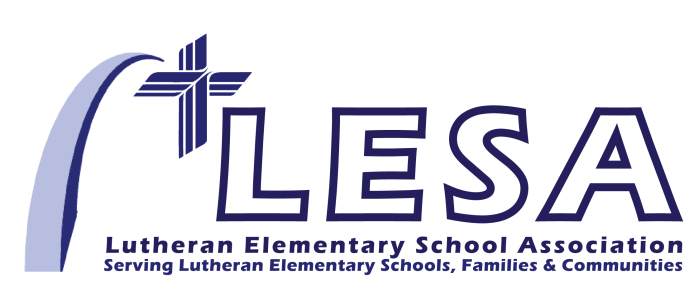 Lutheran Elementary School Association11123 South Towne Square, Ste. FSt. Louis, MO 63123314-200-0797 / www.lesastl.orgYou can be a part of the future of the students LESA serves!  We invite you to join us in helping children attending Lutheran elementary schools now and in the future by donating to a LESA Endowment Fund. Please indicate in the boxes below the endowment fund you are supporting through your donation.Thank you for partnering with us in our ministry!Rev., Dr., Mr., Mrs., Ms., Miss ______________________________________________________________________________Address _______________________________________________________________________________________________City _____________________________________  State ________________________  Zip ____________________________Phone (         ) ____________________________________  Email _________________________________________________Lutheran Elementary School Assocation is a non-profit Missouri corporation and holds 501(c)(3) status with the Internal Revenue Service; LESA’s EIN is 43-1853158.  LESA is a recognized service organization (RSO) of the Lutheran Church-Missouri Synod.LESA Endowment
for ScholarshipsWith God’s grace, help from the Lutheran Foundation of St. Louis and the generosity of many, the LESA Endowment for Scholarships will provide a legacy for children for years to come.  All donations into the LESA endowment for Scholarships will be restricted for need-based tuition assistance.LESA Operations and 
Programing EndowmentWith God’s grace, help from the Lutheran Foundation and the generosity of many, the LESA Operations and Programming Endowment fund is growing. All donations into the LESA endowment for Operations & Programing will be restricted for educational support programing and LESA operations.LESA Named EndowmentsLESA is offering “named endowments” to donors interested in leaving a lasting legacy for future Lutheran elementary school students.  These endowments are funded by individuals and foundations with a minimum gift of $25,000, the proceeds of which support student tuition assistance, educational programing, and LESA operations; their use may be designated by the donor.  This $25,000 gift may be funded at one time or over a period of five years with a $5,000 annual donation.  To expedite the establishment of new named endowments, the Lutheran Legacy Foundation will provide the final $5,000 gift to establish a named endowment for the next twenty (20) donors who complete the first $20,000 in named endowment gifts. Please contact, Katherine Auble, 314-200-0797 for more information.